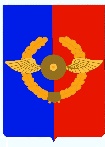 Российская ФедерацияИркутская областьУсольское районное муниципальное образованиеА Д М И Н И С Т Р А Ц И Я Городского поселенияСреднинского муниципального образованияР А С П О Р Я Ж Е Н И ЕОт 30.06.2021г.                                                                                            № 38-рр. п. СреднийО назначении должностного лица, ответственного за размещение информации в системе ФИАСВ соответствии с Федеральным законом от 28 декабря 2013 года № 443–ФЗ «О федеральной информационной адресной системе и о внесении изменений в Федеральный закон «Об общих принципах организации местного самоуправления в Российской Федерации», а также своевременного внесения сведений в адресную систему ФИАС, руководствуясь ст.ст. 7, 47 Устава городского поселения Среднинского муниципального образования,1. Назначить ответственным за своевременное и достоверное внесение сведений в адресную систему ФИАС - главу городского поселения Среднинского муниципального образования Семёнову Марину Анатольевну.2. Опубликовать настоящее распоряжение в газете «Информационный бюллетень Среднинского муниципального образования» и разместить на официальном сайте Среднинского муниципального образования http://srednyadm.ru/ в информационно-телекоммуникационной сети «Интернет».Глава городского поселенияСреднинского муниципального образования                         М.А. Семёнова 